KONSEPTIč. nabídky	14.8.2023	Měna CZK	Klient	Domov pro seniory Háje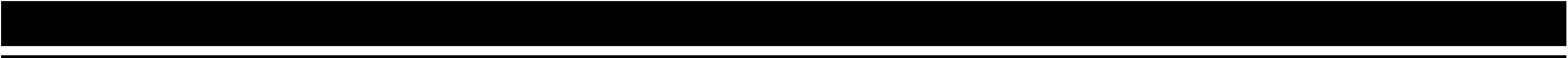 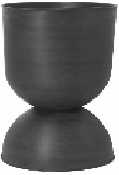 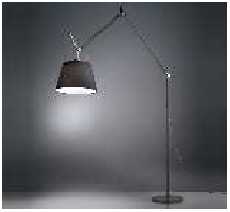  TOLOMEO MEGA TERRA	               STOPJACI LAMPA  ARTEMIDE	               PROVEDENÍ ČERNÁ                                                                                                                  SE STMÍVAČEM                                                                                                                SVĚTELNÝ ZDROJ NENÍ SOUČÁSTÍ DODÁVKYStránka 1 z 1OSTATNÍDOPRAVA, MONTÁŽ, MANIPULACE, VČETNĚLIKVIDACE OBALOVÝCH MATERIÁLŮ	1          3 800,00         3 800,00                                                   3 800,00 KčMÍSTNOSTCENA BEZ DPHCENA CELKEM53 914,00 Kč Termín dodání4 - 8 týdnů53914,00ZÁKLAD 15%Kč Platební podmínky70% před objednáním, 30% při dodáníZÁKLAD 21%53 914,00 Kč Záruční lhůta24 mDPH 15%Kč Nabídka platná do30. dní od data vystaveníDPH 21%11 321,94 KčVypracovalxxxxxxxxxxxxCELKEMS DPH65 236,00 Kč